Fógra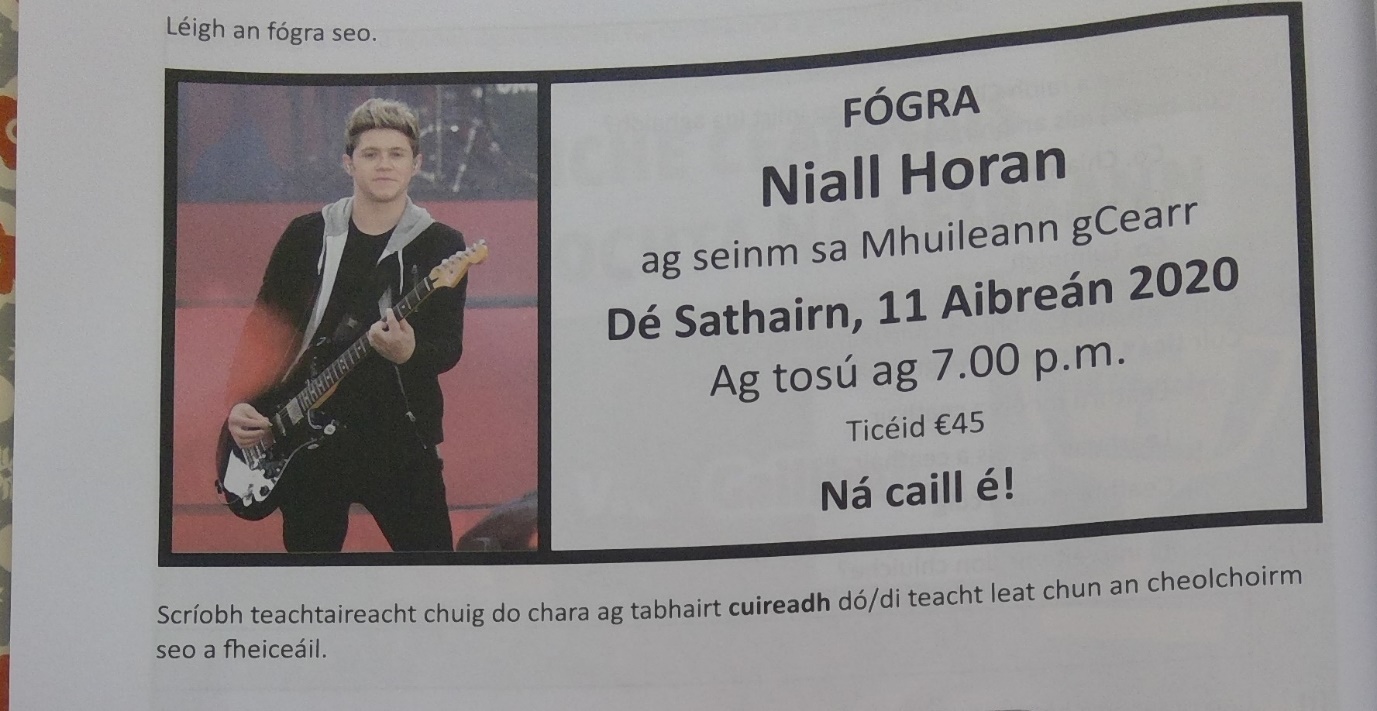 B. Léamhthuiscint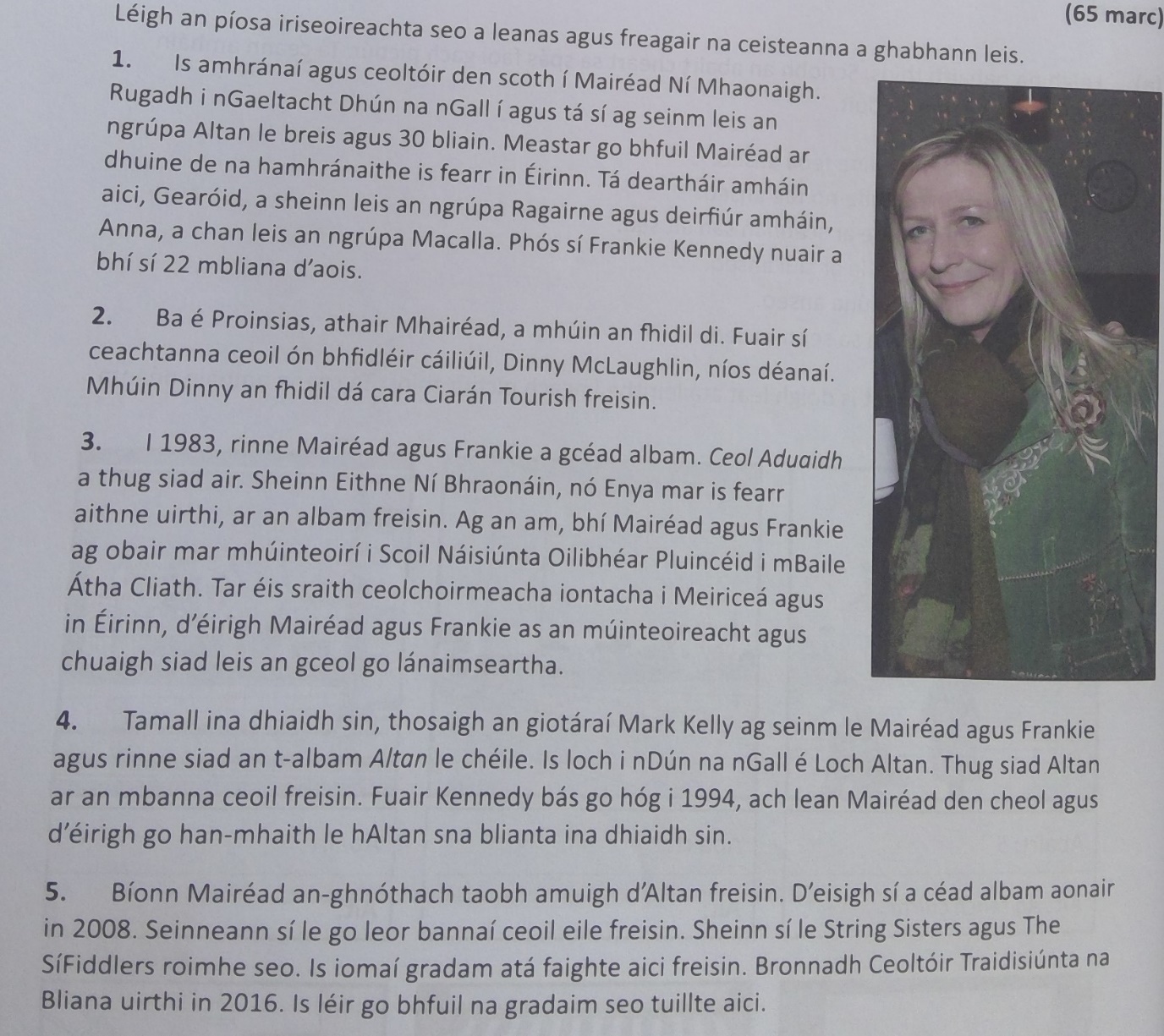 Cad as do Mhairéad Ní Mhaonaigh? (Alt 1)Cad is ainm dá deartháir agus dá deirfiúr? (Alt 1 )Ainmnigh beirt a mhúin a fhidil di (Alt 2)Cathain a thosaigh Mairéad agus Frankie ag seinm ceoil go lánaimseartha? (Alt 3)Cá bhfuair said an t-ainm ‘Altan’? (Alt 4)Tabhair sampla amháin a thaispeánann gur sárcheoltóir í Mairéad. (Alt 5)C - BlagScríobh blag gairid faoi ceolchoirm éigin a bhí ar siúl le déanaí.  I do bhlag luaigh na pointí seo a leanasAn cheolchoirm a bhí ar siúl				An rud an fhearr leat faoin gceolchoirmCá raibh an cheolchoirm ar siúl				Rud amháin nár thaitin leat faoin gceolchoirmCá bhfuair tú na ticéid					Cad a rinne tú tar éis na ceolchoirme